همکار گرامي جناب آقای / سرکار خانم دكتر .................عضو محترم هيات علمي گروه ....................................باسلام واحترامبدينوسيله از جنابعالي دعوت مي شود که به عنوان نماينده تحصيلات تكميلي در جلسه دفاع از پايان نامه آقاي/ خانم ....................  به شماره دانشجويي .......................... دانشجوي کارشناسی ارشد رشته .............................. از ساعت .......... تا ............ روز ............... مورخ  .../.../...139 در محل ................................ برگزار مي شود، شركت فرموده و پس از  تکميل گزارش برگزاري جلسه دفاع، آن را به همراه فرم هاي ارزشيابي پايان نامه توسط اساتيد راهنما، مشاور و داور به صورت محرمانه به مديريت تحصيلات تكميلي و استعدادهاي درخشان دانشگاه ارسال فرماييد. در ضمن پس از برگزاري دفاع، صورتجلسه دفاع را تکميل و  به معاون محترم آموزشي و تحصيلات تکميلي دانشکده مربوطه تحويل دهيد.در ضمن دانشجو از بند استمرار در فعاليت پژوهشي با توجه به موارد ذيل حداکثر ............. نمره مي تواند كسب نمايد.             1) تعداد ............. عدد فرم شماره 7 (گزارش پيشرفت و استمرار در فعاليت هاي پژوهشي دانشجويان دوره ي كارشناسي ارشد) ارائه نموده است.             2)  طرح پيشنهادي دانشجو:    با تأخير مي باشد                     با تأخير نمي باشد             3) به دلیل دفاع دانشجو در نیمسال ششم مشمول کسر 5/. نمره می گردد.به پيوست شرح وظايف آن نماينده محترم ارسال می گردد.                                               با آرزوي توفيق الهي                                                                                                              دکتر.........................................                                                                                                          مدير تحصیلات تکمیلی دانشگاهرونوشت: کارشناس محترم آموزشی و تحصيلات تکميلي دانشکده جهت درج در پرونده دانشجوشرح وظايف نماينده محترم تحصيلات تكميلي دانشگاه در جلسه دفاع از پايان نامهطبق تبصره بند 1 مصوبه‌ي شوراي تحصيلات تکميلي مورخ 10 خرداد  89 نمره‌ي پايان نامه دانشجويان کارشناسي ارشد شامل حداکثر يک نمره فعاليتهاي پژوهشي مطابق نمره اعلام شده در فرم شماره 13 (در صورت ارسال به مجلات معتبر يك نمره و در صورت ارسال به کنفرانسهاي ملي و بين المللي نيم نمره) با دارا بودن مستندات معتبر مي باشد، بديهي است چنانچه دانشجو فاقد مستندات فعاليتهاي پژوهشي  باشد نمره وي بر مبناي 19 محاسبه خواهد شد. شايان ذکر است مقاله لازم است مرتبط با پايان نامه بوده و با اسم استاد راهنما و تاييد ايشان ارسال گردد. در ضمن صرفا به ارسال مقاله به کنفرانسهایی که فقط چکیده مقالات را چاپ می کنند امتیازی تعلق نمی گیرد. لیکن در صورتیکه خلاصه مقاله قبل از تاریخ دفاع چاپ گردد نیم امتیاز قابل احتساب خواهد بود.ارائه مستندات جلسه دفاع به همراه مدارك صورتجلسه دفاع توسط نماينده تحصيلات تکميلي جهت ارسال به مدير امور آموزشی و تحصيلات تکميلي دانشگاه الزامي است.نماینده محترم لازم است از تطبيق پايان نامه با طرح پيشنهادی مصوب پژوهشی، توسط داوران محترم اطمینان حاصل نماید و تاييديهی اساتيد داور مبنی بر تطابق پايان نامه با طرح پيشنهادی را دریافت نماید.دريافت گزارش هاي سه ماهه از کارشناس آموزشی و تحصيلات تکميلی دانشکده و ارايهی آن به اعضاي کميته دفاع جهت درج نمره مربوط به استمرار در فعاليتهای آموزشی لازم است.توصيه می گردد با حضور به موقع در جلسه دفاع همچنين فرايند جلسه به شرح ذيل توسط آن نماينده محترم اعلام گرد.الف- اعلام شروع جلسهب- معرفی دانشجوج- معرفی اعضاي کميته دفاع و اعلام مدت زمان لازم جهت سخنرانی و طرح سوال توسط حضار و داوران (حدود چهل دقيقه وقت برای سخنرانی دانشجو در نظر گرفته شود) 6- طبق مصوبه شوراي تحصيلات تكميلي مورخ 03/12/1390 لازم است نماینده محترم تحصیلات تکمیلی موارد زير را بعد از تحويل گرفتن فرمهاي مربوط به گزارش پيشرفت تحصيلي دانشجو ( فرم شماره 7) از كارشناس تحصيلات تكميلي دانشكده، بررسي و گزارش نمايد:براي دانشجويان كارشناسي ارشد ورودي 89 به بعد نمره بند پيشرفت مستمر پژوهشي از فرم ارزشيابي پايان نامه ( فرم شماره 7) به صورت زير لحاظ گردد.الف) در صورت تصويب طرح پيشنهادي در شوراي آموزشی دانشكده بعد از موعد مقرر 25/0 از حداكثر نمره پيشرفت پژوهش كسر مي گردد، در صورت دفاع از پايان نامه در نيمسال ششم به شرط موافقت كميسيون موارد خاص 5/0 نمره از اين سقف كسر مي شود . چنانچه ، بعد از اين زمان كميسيون موارد خاص دانشگاه يا استاني با تمديد سنوات دانشجو و دفاع از پايان نامه موافقت نمودند ، نمره اي به بند پيشرفت پژوهشي تعلق نخواهد گرفت.ب) ارائه حداقل سه گزارش پيشرفت پژوهش سه ماهه با شماره ي اداري آموزشی و تحصيلات تکميلي دانشكده به جلسه دفاع الزامي است و در صورت عدم ارائه ، به ازاي هر گزارش 25/0 از سقف نمره پيشرفت مستمر پژوهش كاسته خواهد شد. همچنين مستندات مربوطه به همراه ساير مدارك ، قبل از جلسه دفاع توسط كارشناس آموزشی و تحصيلات تكميلي دانشكده تحويل گرديده و نماينده مذكور نيز گزارشات را به همراه ساير مستندات جلسه دفاع به مدير آموزشی و تحصيلات تکميلي دانشگاه ارسال نمايد.ج) در صورتي كه دانشجو قبل از جلسه دفاع از پايان نامه موفق به پذيرش يك مقاله مشترك با استاد راهنما در مجلات معتبر علمي- پژوهشي گردد از كسر نمره بند استمرار در فعاليت پژوهشي ناشي از ديركرد تصويب پروپوزال معاف مي گردد. (22/9/91)7- لطفاً اصل فرم شماره 15 تحويل مدير گروه مربوطه گردد و كپي آن همراه صورتجلسات دفاع به مدیر امور آموزشی و تحصیلات تکمیلی دانشگاه تحويل داده شود.شماره: ...................تاريخ: .....................پيوست: .................بسمه تعالیفرم شماره 12دعوت نامه نماينده تحصیلات تکمیلی دانشگاه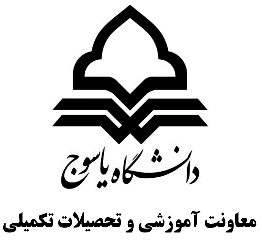 